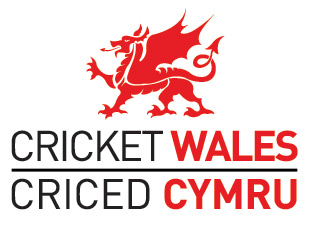 Resolution to be put by the Cricket Wales Board to the 2017 Cricket Wales AGMFollowing decisions by an independent Nominations Panel the Cricket Wales Board resolves that the 2017 Cricket Wales AGM ratifies the following individuals to serve as Directors of Cricket Wales for the term lengths specified:Tariq Awan			Recreational Game Director		Three yearsDafydd Huw Morgan		Independent Director			Three yearsJeffrey Roger Bird		Glamorgan Cricket Director		One year		Hugh Morris			Glamorgan Cricket Director		One year